Name of Journal: World Journal of Clinical CasesManuscript NO: 79958Manuscript Type: CASE REPORTNovel TINF2 gene mutation in dyskeratosis congenita with extremely short telomeres: A case reportPicos-Cárdenas VJ et al. Novel TINF2 mutation in dyskeratosis congenitaVerónica Judith Picos-Cárdenas, Saúl Armando Beltrán-Ontiveros, José Alfonso Cruz-Ramos, José Alfredo Contreras-Gutiérrez, Eliakym Arámbula-Meraz, Carla Angulo-Rojo, Alma Marlene Guadrón-Llanos, Emir Adolfo Leal-León, Dora María Cedano-Prieto, Juan Pablo Meza-EspinozaVerónica Judith Picos-Cárdenas, Laboratorio de Genética, Facultad de Medicina, Universidad Autónoma de Sinaloa, Culiacán 80018, Sinaloa, MexicoSaúl Armando Beltrán-Ontiveros, Centro de Investigación y Docencia en Ciencias de la Salud, Hospital Civil de Culiacán, Universidad Autónoma de Sinaloa, Culiacán 80030, Sinaloa, MexicoJosé Alfonso Cruz-Ramos, Departamento de Clínicas Médicas, Centro Universitario de Ciencias de la Salud, Universidad de Guadalajara, Guadalajara 44340, Jalisco, MexicoJosé Alfredo Contreras-Gutiérrez, Facultad de Medicina, Universidad Autónoma de Sinaloa, Culiacán 80018, Sinaloa, MexicoEliakym Arámbula-Meraz, Emir Adolfo Leal-León, Dora María Cedano-Prieto, Laboratorio de Genética y Biología Molecular, Facultad de Ciencias Químico-Biológicas, Universidad Autónoma de Sinaloa, Culiacán 80010, Sinaloa, MexicoCarla Angulo-Rojo, Laboratorio de Neurociencias, Facultad de Medicina, Universidad Autónoma de Sinaloa, Culiacán 80018, Sinaloa, MexicoAlma Marlene Guadrón-Llanos, Laboratorio de Diabetes y Comorbilidades, Facultad de Medicina, Universidad Autónoma de Sinaloa, Culiacán 80018, Sinaloa, MexicoJuan Pablo Meza-Espinoza, Facultad de Medicina, Universidad Autónoma de Tamaulipas, Matamoros 87349, Tamaulipas, MexicoAuthor contributions: Picos-Cárdenas VJ conceptualization, data collection, and manuscript preparation; Beltrán-Ontiveros SA, Contreras-Gutiérrez JA, Arámbula-Meraz E, and Angulo-Rojo C performed clinical examination and data analysis; Cruz-Ramos JA telomere study and critical review; Guadrón-Llanos AM, Leal-León EA, Cedano-Prieto DM collection of samples and interpretation of molecular studies; Meza-Espinoza JP supervision, drafting, reviewing, and editing. All the authors approved the final version of the manuscript.Corresponding author: Juan Pablo Meza-Espinoza, PhD, Researcher, Facultad de Medicina, Universidad Autónoma de Tamaulipas, Sendero Nacional km 3, Matamoros 87349, Tamaulipas, Mexico. sirol1073@yahoo.com.mxReceived: September 13, 2022Revised: October 13, 2022Accepted: October 20, 2022Published online: November 26, 2022AbstractBACKGROUNDDyskeratosis congenita is a rare disease characterized by bone marrow failure and a clinical triad of oral leukoplakia, nail dystrophy, and abnormal skin pigmentation. The genetics of dyskeratosis congenita include mutations in genes involved in telomere maintenance, including TINF2.CASE SUMMARYHere, we report a female patient who presented thrombocytopenia, anemia, reticulate hyperpigmentation, dystrophy in fingernails and toenails, and leukoplakia on the tongue. A histopathological study of the skin showed dyskeratocytes; however, a bone marrow biopsy revealed normal cell morphology. The patient was diagnosed with dyskeratosis congenita, but her family history did not reveal significant antecedents. Whole-exome sequencing showed a novel heterozygous punctual mutation in exon 6 from the TINF2 gene, namely, NM_001099274.1:c.854delp.(Val285Alafs*32). An analysis of telomere length showed short telomeres relative to the patient’s age.CONCLUSIONThe disease in this patient was caused by a germline novel mutation of TINF2 in one of her parents.Key Words: Dyskeratosis congenita; TINF2; Germline mutation; Novel mutation; Short telomeres; Case report©The Author(s) 2022. Published by Baishideng Publishing Group Inc. All rights reserved. Citation: Picos-Cárdenas VJ, Beltrán-Ontiveros SA, Cruz-Ramos JA, Contreras-Gutiérrez JA, Arámbula-Meraz E, Angulo-Rojo C, Guadrón-Llanos AM, Leal-León EA, Cedano-Prieto DM, Meza-Espinoza JP. Novel TINF2 gene mutation in dyskeratosis congenita with extremely short telomeres: A case report. World J Clin Cases 2022; 10(33): 12440-12446URL: https://www.wjgnet.com/2307-8960/full/v10/i33/12440.htmDOI: https://dx.doi.org/10.12998/wjcc.v10.i33.12440Core Tip: Dyskeratosis congenita, characterized by a clinical triad of oral leukoplakia, nail dystrophy, and abnormal skin pigmentation, is a rare disease caused by mutations in genes governing telomere maintenance, including TINF2. We performed whole-exome sequencing in a female pediatric patient who presented with dyskeratosis congenita, and subsequently, a novel heterozygous mutation in exon 6 of the TINF2 gene was detected: NM_001099274.1:c.854delp.(Val285Alafs*32). An analysis of telomere length demonstrated short telomeres relative to the girl’s age. Patients with TINF2 mutations have more severe disease, so their detection is necessary to provide timely treatment.INTRODUCTIONDyskeratosis congenita is a rare genetic disease whose prevalence in the general population has been estimated at nearly 1/1000000[1]. This disorder is characterized by bone marrow failure and a typical clinical triad comprised of oral leukoplakia, nail dystrophy, and abnormal skin pigmentation. The risk of aplastic anemia, myelodysplastic syndrome, and leukemia is elevated in patients with this condition[2,3]. Other clinical findings in dyskeratosis congenita include pulmonary fibrosis, liver cirrhosis, and premature hair graying[4]. The genetics of dyskeratosis congenita involve mutations in genes that govern the maintenance of telomeres; therefore, this disorder is marked, molecularly, by a progressive shortening of telomeres[5,6]. The genes associated with dyskeratosis congenita are DKC1, TERC, TERT, TINF2, RTEL1, PARN, ACD, NOP10, NHP2, TERT, USB1, and WRAP53[2,3,7] (Table 1). Pathogenic variants in any of these genes have been identified in most individuals who meet diagnostic criteria for dyskeratosis congenita[3]. Because of this locus heterogeneity, there is a wide clinical variation among patients with this syndrome[8]. Here, we report the case of a girl with dyskeratosis congenita who carries a previously undescribed germline mutation in the TINF2 gene and an extremely short telomere length.CASE PRESENTATIONChief complaintsA 13-year-old Mexican female patient, height 151.0 cm and weight 48.0 kg, was found to have thrombocytopenia, anemia, abnormal skin pigmentation, dystrophic nails, and leukoplakia on the tongue.History of present illnessThe patient was the product of the second pregnancy of healthy nonconsanguineous parents (both parents were 31 years old at the time of birth). At the age of 5 years, she was detected to have thrombocytopenia and anemia (platelets 26000/mm3 and hemoglobin 9.0 g/dL); peripheral blood cell smears showed normal morphology and no evidence of blasts. She was thought to have primary immune thrombocytopenia. Prednisone (1 mg/kg/d) was administered as therapy for 21 d. After the administration of prednisone, platelet and hemoglobin counts have fluctuated from 32000/mm3 to 110000/mm3 and 9.5 g/dL to 11.7 g/dL, respectively.When the patient was 9 years old, she was suspected to have systemic lupus erythematosus and mixed connective tissue disease due to her nail dystrophy and neck pigmentation abnormalities, but an antinuclear antibody test was negative. Methotrexate was administered as prophylaxis regardless. Around this time, an esophagogram was performed due to her difficulty swallowing since childhood; this revealed esophageal stenosis requiring two endoscopies for dilation. At the age of 11, dyskeratosis congenita was suspected due to the progression of reticulate pigmentation to the entire upper trunk, the presence of leucoplakia on the tongue, and the evolution of fingernails and toenails dystrophy; a molecular study was subsequently performed.History of past illnessThe patient had no history of other significant diseases.Personal and family historyThe patient had a healthy older brother, and family history did not indicate any significant morbidities.Physical examinationAt the age of 6, the patient presented with microcephaly, reticulate pigmentation in the neck, neckline, and axillae, dystrophic nails on hands and feet (Figure 1A and B), and lacrimal obstruction in the right eye. At the age of 11, she showed leukoplakia on the tongue (Figure 1C), and her reticulate pigmentation progressed to the entire upper trunk (Figure 1D).Laboratory examinationsA histopathological study of the skin showed dyskeratocytes (Figure 2). Although previous peripheral blood smears showed normal leukocyte counts and the absence of blasts throughout the disease, a bone marrow biopsy was performed, which revealed normal cellularity.Whole-exome sequencingWhole-exome sequencing analysis was performed according to the manufacturer’s protocol. DNA was enzymatically fragmented and hybridized with CentoXomeTM (CENTOGENE, Rostock, Germany). Libraries were generated with Illumina-compatible adapters and sequenced on the Illumina platform (Illumina, Inc., San Diego, CA, United States). Sequenced readings were aligned to the hg19 version of the human genome (Genome Reference Consortium GRCh37) using validated software (Rostock, Germany). All variants reported in the Human Gene Mutation Database (HGMD®), ClinVar, and CentoMD, as well as those in which the frequency of the least common allele was less than 1% in the Single Nucleotide Polymorphism database (dbSNP) and the Genome Aggregation Database (gnomAD) were considered. After analysis, a novel mutation, Chr14(GRCh37):g.24709832del NM_001099274.1:c.854delp.(Val285Alafs*32), was identified in exon 6 of the TINF2 gene. This mutation was verified by Sanger sequencing. Bidirectional sequencing and comparison to the coding sequence of TINF2 was performed (Figure 3). The reference sequence was NM_001099274.1.Telomere analysisTo assess telomere length, genomic DNA was extracted from peripheral blood leukocytes using the Flexigene DNA kit (QIAGEN, Hilden, Germany) and qPCR was performed using the Absolute Human Telomere Length and Mitochondrial DNA Copy Number Dual Quantification qPCR kit (ScienCell Research Laboratories, San Diego, CA, United States) on a CFX96 Touch Real-Time PCR Detection System (Bio-Rad, Hercules, CA, United States) according to the supplier’s recommendations. The analysis showed an absolute telomere length of 2.80 ± 0.09 kb.FINAL DIAGNOSISBased on clinical features and molecular analysis, the patient was diagnosed with dyskeratosis congenita.TREATMENTPrednisone (1 mg/kg/d) is administered as therapy for 21 d, whenever platelet count drops by nearly 30000/mm3.OUTCOME AND FOLLOW-UPHopefully, the patient has had a favorable evolution, as she has not developed aplastic anemia or bone marrow failure, although she is currently off medication.DISCUSSIONDyskeratosis congenita is caused more than 99% of the time by a germline mutation in one of the parents[9], as was the case of our patient, who presented with the typical triad of this disease: Dystrophy in fingernails and toenails, leukokeratosis plaques on the tongue, and reticulate skin pigmentation. Mutations in the TINF2 gene (which encodes the TIN2 protein, a component of the shelterin telomere protection complex)[2] represent the second most common cause of dyskeratosis congenita, accounting for approximately 12% of the cases, only after mutations in the DKC1 gene (approximately 25%)[1]. It is well known that patients with a mutation in the TINF2 gene have a more severe course and a higher risk of developing aplastic anemia before the age of 10 years[6]. To date, there are more than 200 punctual variations in the TINF2 gene recorded in the ClinVar database. Most of them result in missense mutations, eight in nonsense, and almost twenty are frameshift mutations (Table 2), although some are associated with Revesz syndrome, a more severe variant of dyskeratosis congenita. Most pathogenic mutations occur in exon 6, principally between codons 280 and 288[10]. The mutation detected in this patient was a deletion of a nucleotide (frameshift), which also occurred in exon 6, codon 285, and caused an amino acid change at position 285 and a stop codon 31 amino acids later.While telomere shortening is a molecular feature of dyskeratosis congenita[5], this is dramatic in patients with TINF2 mutations[11], as their telomere lengths are significantly shorter than those of patients with DKC1 mutations[6]. Our case showed an absolute telomere length of 2.80 ± 0.09 kb, which is considered very short relative to the patient's age. As a reference, a study performed on healthy young women aged 18 to 30 years showed an absolute telomere length of 4.59 ± 0.24 kb[12]. TIN2 is important for telomere protection, and TIN2 deficiency increases the risk of telomeric DNA damage and consequent telomere shortening[13-15]. Short telomeres are known to cause premature aging and increase the risk of developing cancer[16]. Accordingly, patients with dyskeratosis congenita have a higher risk of developing bone marrow failure, acute leukemia, myelodysplastic syndrome, and squamous cell carcinoma of the head and neck[3]. However, despite her extremely short telomere length, our patient has had a favorable evolution, as she has not developed aplastic anemia or bone marrow failure, although she is currently off medication.CONCLUSIONSince patients with mutations in the TINF2 gene have a more severe course and a higher risk of developing aplastic anemia[6], it is important to detect patients with such mutations to follow them more frequently, mainly through blood cytometry, and, if necessary, to provide some treatment, as has been done in this patient. In the meantime, she and her parents are hoping for an orphan or experimental drug that will impede the progression of the disease.The strength of this case report is that it was approached with a clinical, genetic, and pathological focus. The main limitation is that it is a single case.ACKNOWLEDGEMENTSWe thank the proband and her parents for their collaboration and support for the publication of this case. We also thank the biomedicine and genomic biotechnology students, Liliana Itzel Patrón Baro (fellowship PROFAPI-UAS-2022, Pro_A3_031) and Lucero García Hernández, respectively, for the technical and samples collection support. Special thanks to Centogene AG, Germany for its support for the whole-exome sequencing analysis.REFERENCES1 Dokal I, Vulliamy T, Mason P, Bessler M. Clinical utility gene card for: Dyskeratosis congenita - update 2015. Eur J Hum Genet 2015; 23 [PMID: 25182133 DOI: 10.1038/ejhg.2014.170]2 Savage SA, Giri N, Baerlocher GM, Orr N, Lansdorp PM, Alter BP. TINF2, a component of the shelterin telomere protection complex, is mutated in dyskeratosis congenita. Am J Hum Genet 2008; 82: 501-509 [PMID: 18252230 DOI: 10.1016/j.ajhg.2007.10.004]3 Savage SA, Niewisch MR. Dyskeratosis Congenita and Related Telomere Biology Disorders. 2009 Nov 12. In: GeneReviews® [Internet]. Seattle (WA): University of Washington, Seattle; 1993 [PMID: 20301779]4 Wang P, Xu Z. Pulmonary fibrosis in dyskeratosis congenita: a case report with a PRISMA-compliant systematic review. BMC Pulm Med 2021; 21: 279 [PMID: 34479523 DOI: 10.1186/s12890-021-01645-w]5 Nelson ND, Bertuch AA. Dyskeratosis congenita as a disorder of telomere maintenance. Mutat Res 2012; 730: 43-51 [PMID: 21745483 DOI: 10.1016/j.mrfmmm.2011.06.008]6 Walne AJ, Vulliamy T, Beswick R, Kirwan M, Dokal I. TINF2 mutations result in very short telomeres: analysis of a large cohort of patients with dyskeratosis congenita and related bone marrow failure syndromes. Blood 2008; 112: 3594-3600 [PMID: 18669893 DOI: 10.1182/blood-2008-05-153445]7 Dyskeratosis congenita, autosomal dominant 1 in: Online Mendelian Inheritance in Man. Available from: https://omim.org/entry/1275508 Barbaro PM, Ziegler DS, Reddel RR. The wide-ranging clinical implications of the short telomere syndromes. Intern Med J 2016; 46: 393-403 [PMID: 26247919 DOI: 10.1111/imj.12868]9 AlSabbagh MM. Dyskeratosis congenita: a literature review. J Dtsch Dermatol Ges 2020; 18: 943-967 [PMID: 32930426 DOI: 10.1111/ddg.14268]10 TINF2 gene in: ClinVar.  Available from: https://www.ncbi.nlm.nih.gov/clinvar/?term=TINF2%5Bgene%5D&redir=gene)11 Frescas D, de Lange T. A TIN2 dyskeratosis congenita mutation causes telomerase-independent telomere shortening in mice. Genes Dev 2014; 28: 153-166 [PMID: 24449270 DOI: 10.1101/gad.233395.113]12 Hagman M, Fristrup B, Michelin R, Krustrup P, Asghar M. Football and team handball training postpone cellular aging in women. Sci Rep 2021; 11: 11733 [PMID: 34083635 DOI: 10.1038/s41598-021-91255-7]13 Kim SH, Beausejour C, Davalos AR, Kaminker P, Heo SJ, Campisi J. TIN2 mediates functions of TRF2 at human telomeres. J Biol Chem 2004; 279: 43799-43804 [PMID: 15292264 DOI: 10.1074/jbc.M408650200]14 Lansdorp PM. Telomeres, aging, and cancer: the big picture. Blood 2022; 139: 813-821 [PMID: 35142846 DOI: 10.1182/blood.2021014299]15 Sasa GS, Ribes-Zamora A, Nelson ND, Bertuch AA. Three novel truncating TINF2 mutations causing severe dyskeratosis congenita in early childhood. Clin Genet 2012; 81: 470-478 [PMID: 21477109 DOI: 10.1111/j.1399-0004.2011.01658.x]16 Takai KK, Kibe T, Donigian JR, Frescas D, de Lange T. Telomere protection by TPP1/POT1 requires tethering to TIN2. Mol Cell 2011; 44: 647-659 [PMID: 22099311 DOI: 10.1016/j.molcel.2011.08.043]FootnotesInformed consent statement: Written consent was obtained from the patient’s parents for the publication of this case and the accompanying images.Conflict-of-interest statement: All the authors indicated no conflicts of interest.CARE Checklist (2016) statement: The authors have read the CARE Checklist (2016). The manuscript was prepared and revised according to the CARE Checklist (2016).Open-Access: This article is an open-access article that was selected by an in-house editor and fully peer-reviewed by external reviewers. It is distributed in accordance with the Creative Commons Attribution NonCommercial (CC BY-NC 4.0) license, which permits others to distribute, remix, adapt, build upon this work non-commercially, and license their derivative works on different terms, provided the original work is properly cited and the use is non-commercial. See: https://creativecommons.org/Licenses/by-nc/4.0/Provenance and peer review: Unsolicited article; Externally peer reviewed.Peer-review model: Single blindPeer-review started: September 13, 2022First decision: September 26, 2022Article in press: October 20, 2022Specialty type: DermatologyCountry/Territory of origin: MexicoPeer-review report’s scientific quality classificationGrade A (Excellent): 0Grade B (Very good): BGrade C (Good): C, CGrade D (Fair): 0Grade E (Poor): 0P-Reviewer: Ishida T, Japan; Vyshka G, Albania S-Editor: Liu JH L-Editor: A P-Editor: Liu JHFigure Legends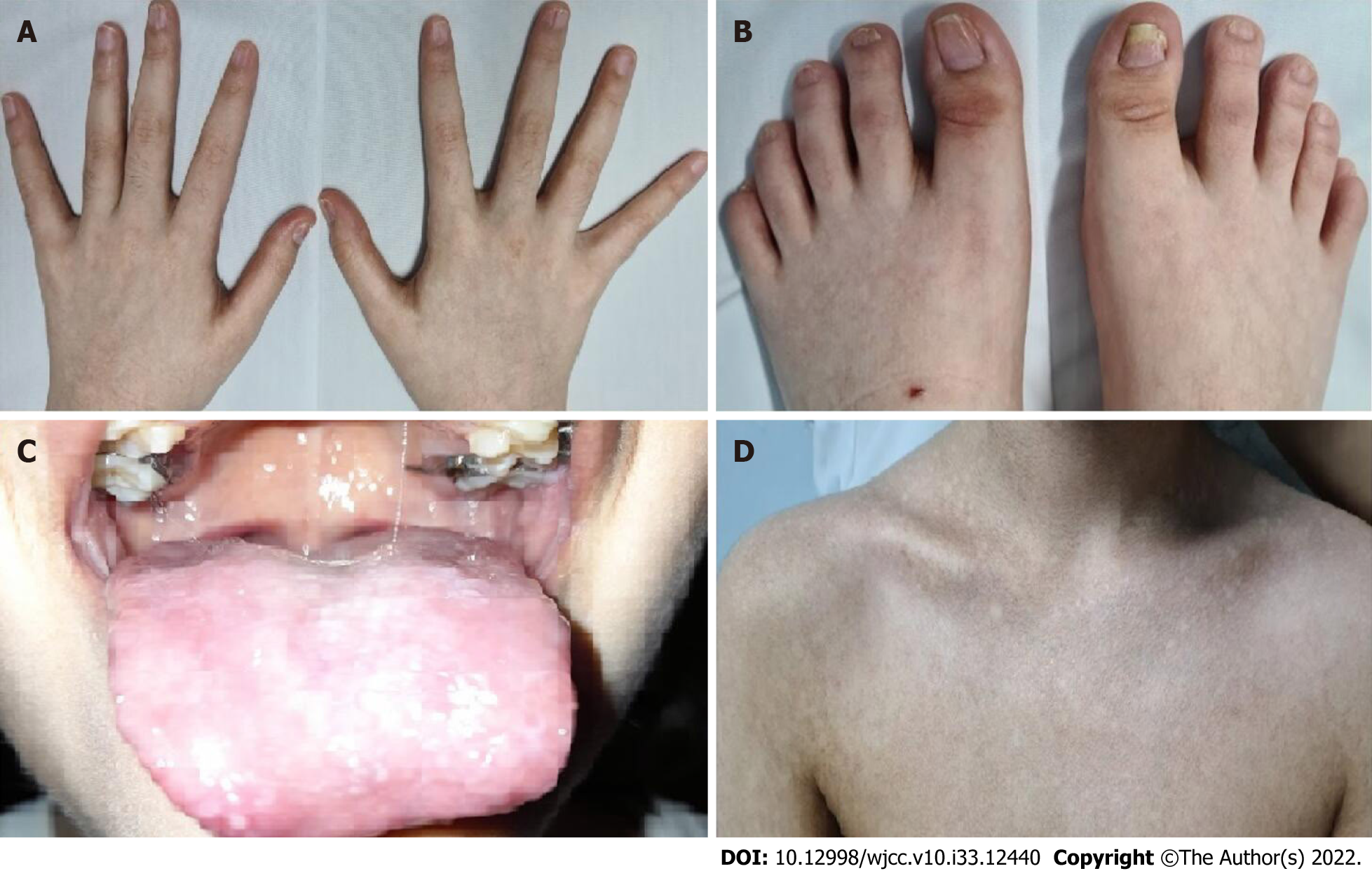 Figure 1 Clinical findings in the patient. A: Dystrophic fingernails; B: Dystrophic toenails; C: White patches on the tongue representing leukoplakia; D: Upper trunk showing reticulate skin pigmentation.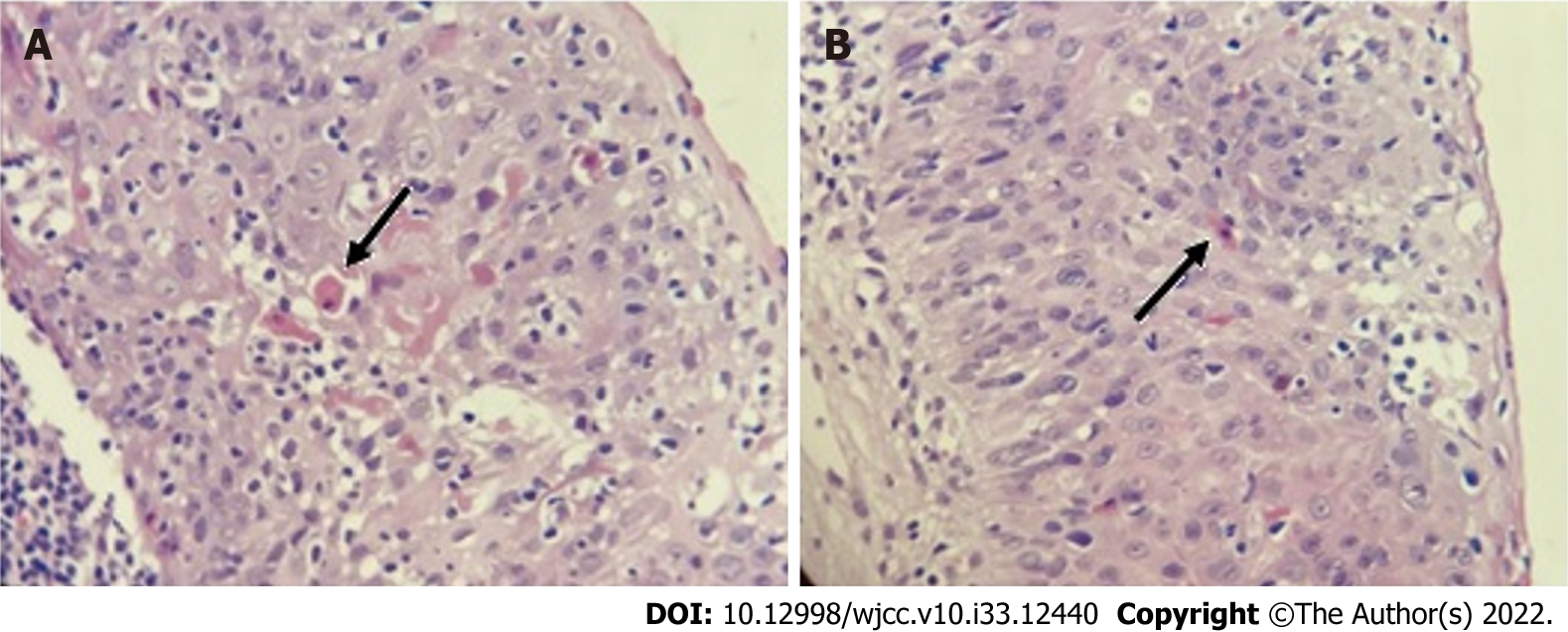 Figure 2 Histopathological study. A and B: Skin biopsy images showing dyskeratocytes. The arrows point to these abnormal cells.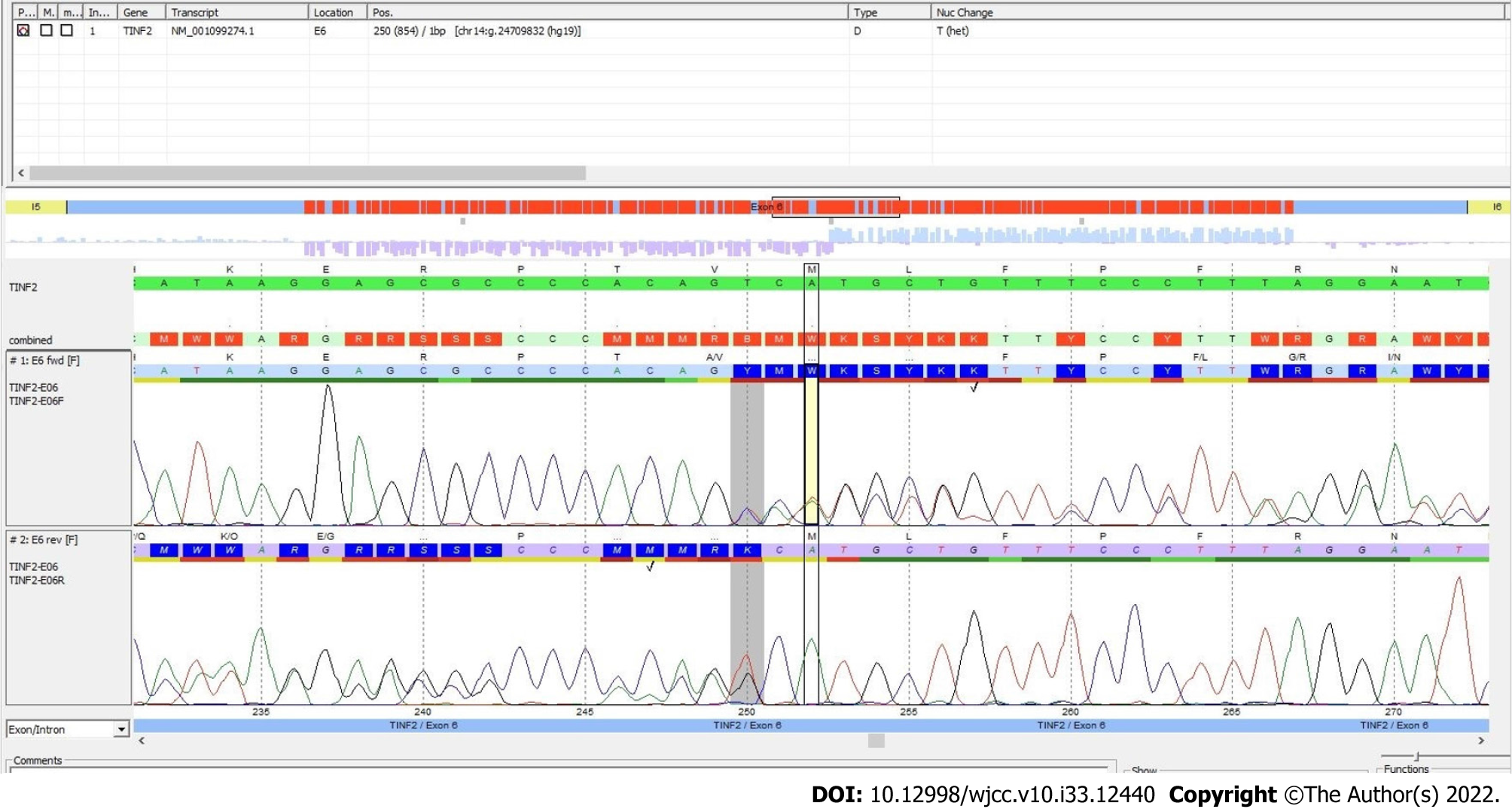 Figure 3 Sequencing study. Plot showing the identification of the mutation in the TINF2 gene (deletion of the T in the position 250; shaded area). Courtesy of Centogene AG, Rostock, Germany.Table 1 Genetic spectrum of dyskeratosis congenita[1,3]XLR: X-linked recessive; AD: Autosomal dominant; AR: Autosomal recessive.Table 2 Frameshift mutations in TINF2 causing dyskeratosis congenita[10]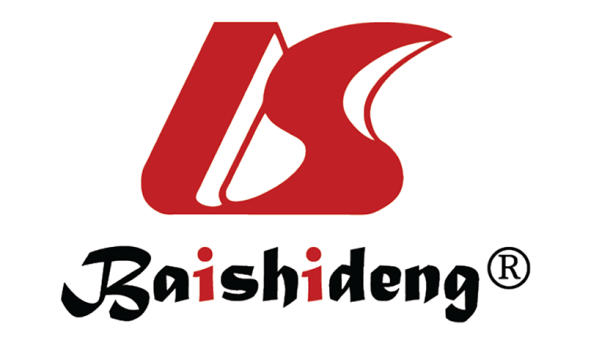 Published by Baishideng Publishing Group Inc7041 Koll Center Parkway, Suite 160, Pleasanton, CA 94566, USATelephone: +1-925-3991568E-mail: bpgoffice@wjgnet.comHelp Desk: https://www.f6publishing.com/helpdeskhttps://www.wjgnet.com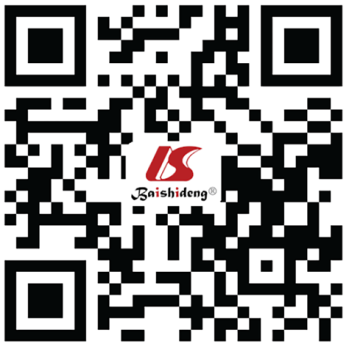 © 2022 Baishideng Publishing Group Inc. All rights reserved.GeneChromosomeInheritence patternFrequency, %Main mutation typesDKC1Xq28XLRApproximately 25Missense TINF214q12ADApproximately 12MissenseTERC3q26ADApproximately 5Point and deletionsTERT5p15AD, ARApproximately 5MissenseUSB116q21ARApproximately 2Frameshift and nonsenseRTEL120q13AR, ADApproximately 2MissenseCTC117p13ARApproximately 1Missense and frameshiftNHP25q35AR< 1MissenseNOP1015q14AR< 1MissenseWRAP5317p13AR< 1MissenseACD16q22AD, AR< 1Missense and frameshiftPARN16p13AR, AD< 1FrameshiftLocation (GRCh37)MutationProtein changeChr14:24709067NM_001099274.3(TINF2):c.1292del (p.Pro431fs)P431fsChr14:24709132NM_001099274.3(TINF2):c.1227del (p.Leu410fs)L410fsChr14:24709288-24709289NM_001099274.3(TINF2):c.1202dup (p.Asn401fs)N401fsChr14:24709507-24709508NM_001099274.3(TINF2):c.1090dup (p.Leu364fs)L364fsChr14:24709627-24709628NM_001099274.3(TINF2):c.1058dup (p.Glu354fs)E354fsChr14:24709676NM_001099274.3(TINF2):c.1010del (p.Gly337fs)G337fsChr14:24709794NM_001099274.3(TINF2):c.892del (p.Gln298fs)Q298fsChr14:24709836-24709837NM_001099274.3(TINF2):c.849dup (p.Thr284fs)T284fsChr14:24709860NM_001099274.3(TINF2):c.826del (p.Arg276fs)R276fsChr14:24710080NM_001099274.3(TINF2):c.606del (p.Glu202fs)E202fsChr14:24710937-24710938NM_001099274.3(TINF2):c.342_343del (p.Phe114fs)F114fsChr14:24711135-24711136NM_001099274.3(TINF2):c.257_258del (p.His86fs)H86fsChr14:24711394-24711395NM_001099274.3(TINF2):c.144_145insTT (p.Val49fs)V49fs